1 2 3 4 5 6 7 8 9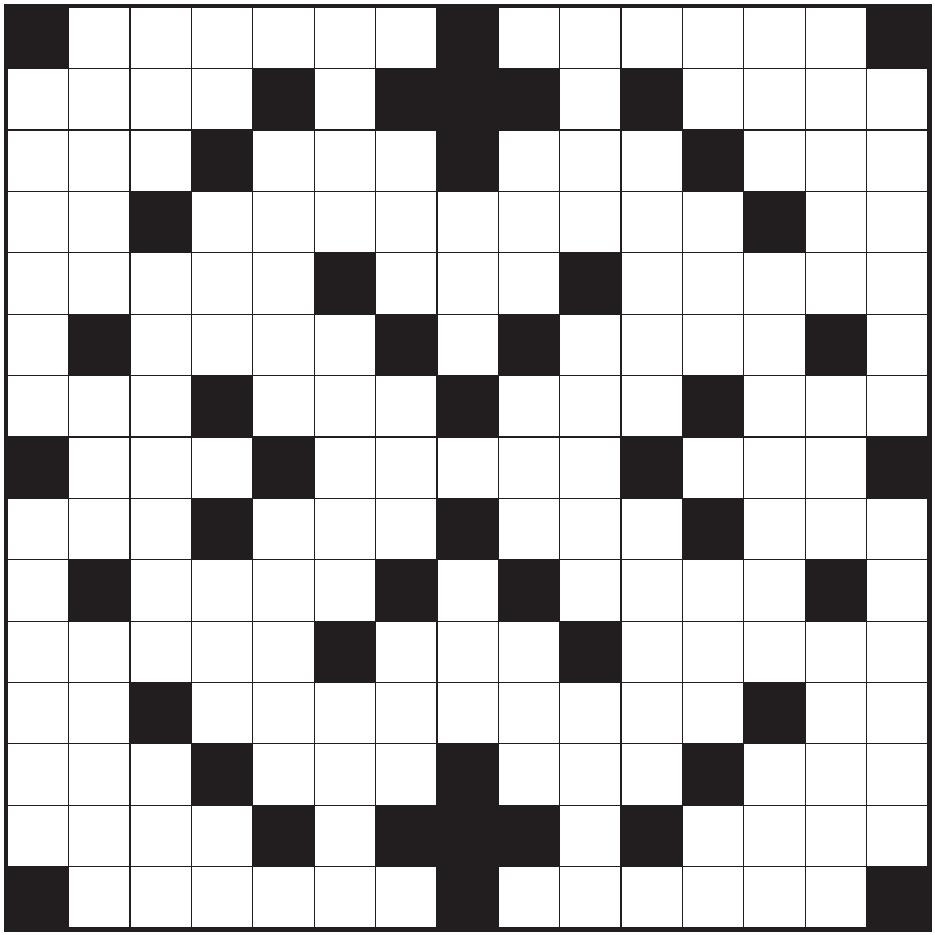 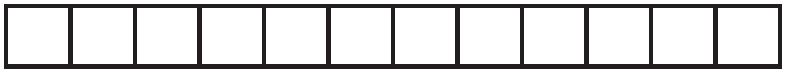 10 11 1213 14 15 16 17 1819 20 21 22 2324 25 26 27 2829 30 3132 33 34 35 36 37 3839 40 4142 43 44 45 46 4748 49 50 51 5253 54 55 56 57 5859 60 61 62 6364 65 66 67 6869 70 7172 73©www.puzzelpro.nl61 6 73 12 25 54 1 28 58 40 69 31